               Curriculum Vitae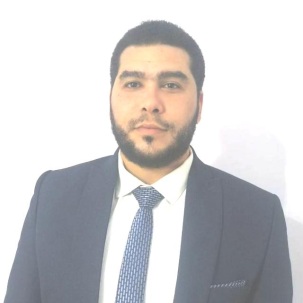 Personal Data:Name: Mohamad Raafat AbdelbadeaNationality: EgyptianDate of birth: 25-04-1988Place of birth: EgyptAddress:  Assiut University Campus, Asyut, 71515, EgyptPhone: +201067877622 (mobile)Language: Arabic (mother tongue), Englishe-mail: mohamad_raafat10@yahoo.commohamad_raafat10@aun.edu.egORCID ID: https://orcid.org/0000-0001-6133-167XEducational Qualifications:• Medical doctorate in Surgery (MD): Assiut University, 2022 [Thesis: Endoscopic Access Loop With Bilio-enteric Anastomosis: A Prospective Randomized Comparison Between Gastric and Subcutaneous Accesses]• Master of Surgery (MS, MCh): Assiut University, 2016 [Thesis: Incidence and Classification of Perianal Fistula in General Surgery Department Assiut University Hospital]• Bachelor of Medicine, Bachelor of Surgery (MBBS, MBBCh): Assiut University, 2011 [Degree: excellent with honor]Work Positions:• Lecturer of Surgery, Faculty of Medicine, Assiut University [from 2022 till now]• Assistant Lecturer of Surgery, Faculty of Medicine, Assiut University [2016-2022]• Demonstrator of Surgery, Faculty of Medicine, Assiut University [2015]• Resident in the Department of Surgery, Faculty of Medicine, Assiut University [2013-2015]• House Officer in Assiut University Hospital [2012-2013]Work experience and clinical skillsTrauma: Management of blunt and penetrating abdominal trauma. Surgical procedures like splenectomy, splenic preservative surgeries, liver packing, small and large bowel resection anastomosis and reconstruction of stoma.Endocrine surgery: Total thyroidectomy, Hemithyroidectomy, Central lymph node dissection, Parathyroidectomy, Open adrenalectomy.Upper GI surgery: Laparoscopic fundoplication, Laparoscopic cardiomyotomyDistal gastrectomy, Total gastrectomy, D1 lymphadenectomy, Truncal vagotomy and gastrojejunostomyColoproctology: Open and laparoscopic appendectomy, Right and Left colectomy, Anterior resection with TME, Total proctocolectomy with IPAA, Laparoscopic rectopexy, Lateral internal sphincterotomy, hemorrhoidectomy, Anal fistula procedure (fistulotomy, seton, LIFT technique), Anoplasty for anal stricture, Overlapping sphincteroplastyHepato-pancreato-biliary: Laparoscopic cholecystectomy, Open cholecystectomy, Open and laparoscopic CBD exploration, Hepaticojejunostomy, Whipple procedure, Distal pancreatectomy, CystogastrostomyAbdominal Wall and Hernias: Open ventral hernia repair (onlay and sublay techniques), Large ventral hernia with loss of domain (PCS-TAR technique), Lumbar hernia repair, inguinal hernia repair (Lichtenstein, Desarda, Bassini, TIPP, TREPP, Laparoscopic TEP repairs), Femoral hernia repair (Lockwood and McEvedy repairs).Spleen: Open and Laparoscopic splenectomyTestis and Scrotum: Varicocelectomy, Hydrocelectomy and orchiectomyEndoscopy: Diagnostic esophago-duodenoscopy and colonoscopy. ERCP (under supervision)Teaching skills:Experience in teaching students in the following topics:• History and clinical examination.• Surgical anatomy.• Surgical pathology.• Topics of GI surgery, Endocrinal surgery, Trauma, and abdominal wall• Surgical NursingPublications:	1. Sayed M.M., M. Raafat, and A.M. Taha, Buttressed pancreaticogastrostomy for a soft pancreas and/or small pancreatic duct in pancreaticoduodenectomy: A retrospective cohort study. Surgical Practice.2. Hassan R., M. Omar, M. Shehata, M. Raafat, A. Hamdy, A. Zedan, and M. Jabir, Role of serum miR-21 and miR-92a in colorectal cancer diagnosis as novel molecular biomarkers. International Journal of Cancer and Biomedical Research, 2021. 5(1): p. 95-104.3. Jabir M.A., M.H. Elshoieby, M.I. Omar, M. Raafat, H. Abou-Taleb, and A.H. Hamed, Feasibility and efficacy of surgical staging for endometrial cancer by using Pfannenstiel incision. Current Gynecologic Oncology, 2021. 19(1): p. e22.4. Zedan A., E. Elshiekh, M.I. Omar, M. Raafat, S.M. Khallaf, H. Atta, and M.T. Hussien, Laparoscopic versus open complete mesocolic excision for right colon cancer. International journal of surgical oncology, 2021. 2021(1): p. 8859879.5. Raafat M., M.M. Morsy, S.I. Mohamed, M.A. Hamad, and M.M. Sayed, Therapeutic role of subcutaneous access loop created adjunct to hepaticojejunostomy for management of bile duct injury. The American Surgeon™, 2023. 89(12): p. 5711-5719.6. Raafat M., M.M. Morsy, S.I. Mohamed, M.A. Hamad, and M.M. Sayed, Hepaticojejunostomy with gastric access loop versus conventional hepaticojejunostomy: a randomized trial. Updates in Surgery, 2023. 75(8): p. 2157-2167.